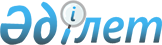 О внесении изменений в решение маслихата Зыряновского района от 29 декабря 2017 года № 25/2-VI "О бюджете города Зыряновска, города Серебрянска, поселка Новая Бухтарма, поселка Октябрьский, поселка Зубовск, Малеевского сельского округа, Соловьевского сельского округа на 2018-2020 годы"
					
			Утративший силу
			
			
		
					Решение маслихата Зыряновского района Восточно-Казахстанской области от 16 апреля 2018 года № 28/2-VI. Зарегистрировано Управлением юстиции Зыряновского района Департамента юстиции Восточно-Казахстанской области 17 апреля 2018 года № 5-12-149. Утратило силу решением маслихата Зыряновского района Восточно-Казахстанской области от 29 декабря 2018 года № 42/2-VI
      Сноска. Утратило силу решением маслихата Зыряновского района Восточно-Казахстанской области от 29.12.2018 № 42/2-VI (вводится в действие с 01.01.2019)

      Примечание РЦПИ.

      В тексте документа сохранена пунктуация и орфография оригинала.
      В соответствии со статьей 109-1 Бюджетного кодекса Республики Казахстан от 4 декабря 2008 года, подпунктом 1) пункта 1 статьи 6 Закона Республики Казахстан от 23 января 2001 года "О местном государственном управлении и самоуправлении в Республике Казахстан", решением маслихата Зыряновского района от 3 апреля 2018 года № 27/17-VI "О внесении изменений в решение маслихата Зыряновского района от 25 декабря 2017 года № 24/2-VI "О Зыряновском районном бюджете на 2018-2020 годы" (зарегистрировано в Реестре государственной регистрации нормативных правовых актов за № 5-12-148), маслихат Зыряновского района РЕШИЛ:
      1. Внести в решение маслихата Зыряновского района от 29 декабря 2017 года № 25/2-VI "О бюджете города Зыряновска, города Серебрянска, поселка Новая Бухтарма, поселка Октябрьский, поселка Зубовск, Малеевского сельского округа, Соловьевского сельского округа на 2018 -2020 годы" (зарегистрировано в Реестре государственной регистрации нормативных правовых актов за № 5436, опубликовано в Эталонном контрольном банке нормативных правовых актов Республики Казахстан в электронном виде 24 января 2018 года) следующие изменения:
      2. Пункты 1, 2, 3 изложить в следующей редакции:
      "1. Утвердить бюджет города Зыряновска на 2018-2020 годы согласно приложениям 1, 2 и 3 соответственно, в том числе на 2018 год в следующих объемах:
      1) доходы – 314783,0 тысяч тенге, в том числе:
      налоговые поступления – 266299,0 тысяч тенге;
      неналоговые поступления – 3510,0 тысяч тенге;
      поступления от продажи основного капитала – 0,0 тысяч тенге;
      поступления трансфертов – 44974,0 тысяч тенге;
      2) затраты – 314783,0 тысяч тенге;
      3) чистое бюджетное кредитование – 0,0 тысяч тенге, в том числе:
      бюджетные кредиты – 0,0 тысяч тенге;
      погашение бюджетных кредитов – 0,0 тысяч тенге;
      4) сальдо по операциям с финансовыми активами – 0,0 тысяч тенге, в том числе:
      приобретение финансовых активов – 0,0 тысяч тенге;
      поступления от продажи финансовых активов государства – 0,0 тысяч тенге;
      5) дефицит (профицит) бюджета – 0,0 тысяч тенге;
      6) финансирование дефицита (использование профицита) бюджета – 0,0 тысяч тенге. 
      2. Предусмотреть в бюджете города Зыряновска на 2018 год объем бюджетных изъятий из бюджета города в районный бюджет в сумме 118921 тысяча тенге.
      3. Предусмотреть в бюджете города Зыряновска на 2018 год объем целевых текущих трансфертов из районного бюджета в сумме 44974,0 тысяч тенге.";
      приложение 1 к указанному решению изложить в новой редакции согласно приложению к настоящему решению.
      5. Пункты решения 4, 5, 6, 7, 8, 9, 10,11, 12, 13, 14, 15, 16, 17, 18, 19, 20, 21, 22 без изменения.
      6. Утвердить бюджет города Серебрянска на 2018-2020 годы согласно приложениям 4, 5 и 6 соответственно, в том числе на 2018 год в следующих объемах:
      1) доходы 79122 тысячи тенге, в том числе:
      налоговые поступления – 31770 тысяч тенге;
      неналоговые поступления – 620 тысяч тенге;
      поступления от продажи основного капитала – 0 тысяч тенге
      поступления трансфертов – 46732 тысяч тенге;
      2) затраты – 79122 тысячи тенге;
      3) чистое бюджетное кредитование – 0 тысяч тенге, в том числе:
      бюджетные кредиты – 0 тысяч тенге;
      погашение бюджетных кредитов – 0 тысяч тенге;
      4) сальдо по операциям с финансовыми активами – 0 тысяч тенге, в том числе:
      приобретение финансовых активов – 0 тысяч тенге;
      поступления от продажи финансовых активов государства – 0 тысяч тенге;
      5) дефицит (профицит) бюджета – 0 тысяч тенге;
      6) финансирование дефицита (использование профицита) бюджета – 0 тысяч тенге.
      7. Предусмотреть в бюджете города Серебрянска на 2018 год объем целевых текущих трансфертов из районного бюджета в сумме 18513 тысяч тенге.
      8. Предусмотреть в бюджете города Серебрянска на 2018 год объем субвенций из районного бюджета в сумме 28219 тысяч тенге.
      9. Утвердить бюджет поселка Новая Бухтарма на 2018-2020 годы согласно приложениям 7, 8 и 9 соответственно, в том числе на 2018 год в следующих объемах:
      1) доходы – 29940 тысяч тенге, в том числе:
      налоговые поступления – 28577 тысяч тенге;
      неналоговые поступления – 1050 тысяч тенге;
      поступления от продажи основного капитала – 0 тысяч тенге;
      поступления трансфертов – 313 тысяч тенге;
      2) затраты – 29940 тысяч тенге;
      3) чистое бюджетное кредитование – 0 тысяч тенге, в том числе:
      бюджетные кредиты – 0 тысяч тенге;
      погашение бюджетных кредитов – 0 тысяч тенге;
      4) сальдо по операциям с финансовыми активами – 0 тысяч тенге, в том числе:
      приобретение финансовых активов – 0 тысяч тенге;
      поступления от продажи финансовых активов государства – 0 тысяч тенге;
      5) дефицит (профицит) бюджета – 0 тысяч тенге;
      6) финансирование дефицита (использование профицита) бюджета – 0 тысяч тенге. 
      10. Предусмотреть в бюджете поселка Новая Бухтарма на 2018 год объем бюджетных изъятий из бюджета поселка в районный бюджет в сумме 5855 тысяч тенге.
      11. Предусмотреть в бюджете поселка Новая Бухтарма на 2018 год объем целевых текущих трансфертов из районного бюджета в сумме 313 тысяч тенге.
      12. Утвердить бюджет поселка Зубовск на 2018-2020 годы согласно приложениям 10, 11 и 12 соответственно, в том числе на 2018 год в следующих объемах:
      1) доходы – 18754 тысяч тенге, в том числе:
      налоговые поступления – 9857 тысяч тенге;
      неналоговые поступления – 53 тысячи тенге;
      поступления от продажи основного капитала – 0 тысяч тенге;
      поступления трансфертов – 8844 тысячи тенге;
      2) затраты – 18754 тысяч тенге;
      3) чистое бюджетное кредитование – 0 тысяч тенге, в том числе:
      бюджетные кредиты – 0 тысяч тенге;
      погашение бюджетных кредитов – 0 тысяч тенге;
      4) сальдо по операциям с финансовыми активами – 0 тысяч тенге, в том числе:
      приобретение финансовых активов – 0 тысяч тенге;
      поступления от продажи финансовых активов государства – 0 тысяч тенге;
      5) дефицит (профицит) бюджета - 0 тысяч тенге:
      6) финансирование дефицита (использование профицита) бюджета – 0 тысяч тенге.
      13. Предусмотреть в бюджете поселка Зубовск на 2018 год объем целевых текущих трансфертов из районного бюджета в сумме 311 тысяч тенге.
      14. Предусмотреть в бюджете поселка Зубовск на 2018 год объем субвенций из районного бюджета в сумме 8533 тысяч тенге.
      15. Утвердить бюджет поселка Октябрьский на 2018-2020 годы согласно приложениям 13, 14 и 15 соответственно, в том числе на 2018 год в следующих объемах:
      1) доходы 18163 тысячи тенге, в том числе:
      налоговые поступления – 10931 тысяча тенге;
      неналоговые поступления – 50 тысяч тенге;
      поступления от продажи основного капитала – 0 тысяч тенге;
      поступления трансфертов – 7182 тысячи тенге;
      2) затраты – 18163 тысячи тенге;
      3) чистое бюджетное кредитование – 0 тысяч тенге, в том числе:
      бюджетные кредиты – 0 тысяч тенге;
      погашение бюджетных кредитов – 0 тысяч тенге;
      4) сальдо по операциям с финансовыми активами – 0 тысяч тенге, в том числе:
      приобретение финансовых активов – 0 тысяч тенге;
      поступления от продажи финансовых активов государства – 0 тысяч тенге;
      5) дефицит (профицит) бюджета – 0 тысяч тенге;
      6) финансирование дефицита (использование профицита) бюджета – 0 тысяч тенге.
      16. Предусмотреть в бюджете поселка Октябрьский на 2018 год объем целевых текущих трансфертов из районного бюджета в сумме 313 тысяч тенге.
      17. Предусмотреть в бюджете поселка Октябрьский на 2018 год объем субвенций из районного бюджета в сумме 6869 тысяч тенге.
      18. Утвердить бюджет Малеевского сельского округа на 2018-2020 годы согласно  приложениям 16, 17 и 18 соответственно, в том числе на 2018 год в следующих объемах:
      1) доходы 30596 тысяч тенге, в том числе:
      налоговые поступления – 7681 тысяча тенге;
      неналоговые поступления – 50 тысяч тенге;
      поступления от продажи основного капитала - 0 тыс. тенге;
      поступления трансфертов – 22865 тысяч тенге;
      2) затраты – 30596 тысяч тенге;
      3) чистое бюджетное кредитование – 0 тысяч тенге, в том числе:
      бюджетные кредиты – 0 тысяч тенге;
      погашение бюджетных кредитов – 0 тысяч тенге;
      4) сальдо по операциям с финансовыми активами – 0 тысяч тенге, в том числе:
      приобретение финансовых активов – 0 тысяч тенге;
      поступления от продажи финансовых активов государства – 0 тысяч тенге;
      5) дефицит (профицит) бюджета – 0 тысяч тенге;
      6) финансирование дефицита (использование профицита) бюджета – 0 тысяч тенге.
      19. Предусмотреть в бюджете Малеевского сельского округа на 2018 год объем целевых текущих трансфертов из районного бюджета в сумме 313 тысяч тенге.
      20. Предусмотреть в бюджете Малеевского сельского округа на 2018 год объем субвенций из районного бюджета в сумме 22552 тысяч тенге.
      21. Утвердить бюджет Соловьевского сельского округа на 2018-2020 годы согласно приложениям 19, 20 и 21 соответственно, в том числе на 2018 год в следующих объемах:
      1) доходы 20838 тысяч тенге, в том числе:
      налоговые поступления – 6053 тысячи тенге;
      неналоговые поступления – 42 тысячи тенге;
      поступления от продажи основного капитала – 0 тысяч тенге;
      поступления трансфертов – 14743 тысячи тенге;
      2) затраты – 20838 тысяч тенге;
      3) чистое бюджетное кредитование – 0 тысяч тенге, в том числе:
      бюджетные кредиты – 0 тысяч тенге;
      погашение бюджетных кредитов – 0 тысяч тенге;
      4) сальдо по операциям с финансовыми активами – 0 тысяч тенге, в том числе:
      приобретение финансовых активов – 0 тысяч тенге;
      поступления от продажи финансовых активов государства – 0 тысяч тенге;
      5) дефицит (профицит) бюджета – 0 тысяч тенге;
      6) финансирование дефицита (использование профицита) бюджета – 0 тысяч тенге.
      22. Предусмотреть в бюджете Соловьевского сельского округа на 2018 год объем целевых текущих трансфертов из районного бюджета в сумме 313 тысяч тенге.
      23. Предусмотреть в бюджете Соловьевского сельского округа на 2018 год объем субвенций из районного бюджета в сумме 14430 тысяч тенге.
      24. Настоящее решение вводится в действие с 1 января 2018 года. Бюджет города Зыряновска на 2018 год
					© 2012. РГП на ПХВ «Институт законодательства и правовой информации Республики Казахстан» Министерства юстиции Республики Казахстан
				
      Председатель сессии 

Р. Зиннуров

      Секретарь маслихата Зыряновского района 

Л. Гречушникова
Приложение 
к решению маслихата 
Зыряновского района 
от 16 апреля 2018 года 
№ 28/2-VIПриложение 1 
к решению маслихата 
Зыряновского района 
от 29 декабря 2017 года 
№ 25/2-VI
Категория
Категория
Категория
Категория
Сумма 

(тысяч тенге)
Класс
Класс
Класс
Сумма 

(тысяч тенге)
Подкласс
Подкласс
Сумма 

(тысяч тенге)
Наименование доходов
Сумма 

(тысяч тенге)
I.
Доходы
314783,0
1
Налоговые поступления
266299,0
01
Подоходный налог
97739,0
2
Индивидуальный подоходный налог 
97739,0
04
Hалоги на собственность
167760,0
1
Hалоги на имущество
5933,0
3
Земельный налог
73645,0
4
Hалог на транспортные средства
88182,0
05
Внутренние налоги на товары, работы и услуги
800,0
4
Сборы за ведение предпринимательской и профессиональной деятельности
800,0
2
Неналоговые поступления
3510,0
01
Доходы от государственной собственности
3510,0
5
Доходы от аренды имущества, находящегося в государственной собственности
3510,0
3
Поступления от продажи основного капитала
0,0
4
Поступления трансфертов
44974,0
02
Трансферты из вышестоящих органов государственного управления
44974,0
3
Трансферты из районного (города областного значения) бюджета
44974,0
Функциональная группа
Функциональная группа
Функциональная группа
Функциональная группа
Функциональная группа
Сумма 

(тысяч тенге)
Функциональная подгруппа
Функциональная подгруппа
Функциональная подгруппа
Функциональная подгруппа
Сумма 

(тысяч тенге)
Администратор бюджетных программ
Администратор бюджетных программ
Администратор бюджетных программ
Сумма 

(тысяч тенге)
Программа
Программа
Сумма 

(тысяч тенге)
Наименование расходов
Сумма 

(тысяч тенге)
II.
Затраты
314783,0
01
Государственные услуги общего характера
40701,0
1
Представительные, исполнительные и другие органы, выполняющие общие функции государственного управления
40701,0
124
Аппарат акима города районного значения, села, поселка, сельского округа
40701,0
001
Услуги по обеспечению деятельности акима города районного значения, села, поселка, сельского округа
40701,0
07
Жилищно-коммунальное хозяйство
90161,0
3
Благоустройство населенных пунктов
90161,0
124
Аппарат акима города районного значения, села, поселка, сельского округа
90161,0
008
Освещение улиц в населенных пунктах
20000,0
009
Обеспечение санитарии населенных пунктов
21000,0
010
Содержание мест захоронений и погребение безродных
1500,0
011
Благоустройство и озеленение населенных пунктов
47661,0
12
Транспорт и коммуникации
65000,0
1
Автомобильный транспорт
65000,0
124
Аппарат акима города районного значения, села, поселка, сельского округа
65000,0
 

013
Обеспечение функционирования автомобильных дорог в городах районного значения, селах, поселках, сельских округах
65000,0
045
Капитальный и средний ремонт автомобильных дорог в городах районного значения, селах, поселках, сельских округах
0,0
15
Трансферты
118921,0
1
Трансферты
118921,0
124
Аппарат акима города районного значения, села, поселка, сельского округа
118921,0
043
Бюджетные изъятия
118921,0
III.Чистое бюджетное кредитование:
0,0
Бюджетные кредиты 
0,0
5
Погашение бюджетных кредитов
0,0
IV. Сальдо по операциям с финансовыми активами:
0,0
Приобретение финансовых активов
0,0
6
Поступления от продажи финансовых активов государства
0,0
V. Дефицит (профицит) бюджета
0,0
VI. Финансирование дефицита (использование профицита) бюджета
0,0
7
Поступления займов
0,0
16
Погашение займов
0,0
1
Погашение займов
0,0
124
Аппарат акима города районного значения, села, поселка, сельского округа
0,0
056
Погашение долга аппарата акима города районного значения, села, поселка, сельского округа перед вышестоящим бюджетом
0,0
8
Используемые остатки бюджетных средств
0,0